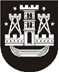 KLAIPĖDOS MIESTO SAVIVALDYBĖS TARYBASPRENDIMASDĖL VITALIJAUS JAKOBČIUKO SKYRIMO Į KlAIPĖDOS „ŽALIAKALNIO“ gimnazijos DIREKTORIAUS PAREIGAS2019 m. gruodžio 19 d. Nr. T2-360KlaipėdaVadovaudamasi Lietuvos Respublikos vietos savivaldos įstatymo 16 straipsnio 2 dalies 21 punktu, Lietuvos Respublikos korupcijos prevencijos įstatymo 9 straipsnio 8 dalimi, Lietuvos Respublikos švietimo įstatymo 59 straipsnio 1, 2 ir 3 dalimis, Lietuvos Respublikos valstybės ir savivaldybių įstaigų darbuotojų darbo apmokėjimo įstatymo 8 straipsnio 2 dalimi, 9 straipsnio 3 dalimi, 5 priedo VIII skyriaus 41, 45 punktais, Konkurso valstybinių ir savivaldybių švietimo įstaigų (išskyrus aukštąsias mokyklas) vadovų pareigoms eiti tvarkos aprašo, patvirtinto Lietuvos Respublikos švietimo ir mokslo ministro 2011 m. liepos 1 d. įsakymu Nr. V-1193 „Dėl Konkurso valstybinių ir savivaldybių švietimo įstaigų (išskyrus aukštąsias mokyklas) vadovų pareigoms eiti tvarkos aprašo patvirtinimo“, 46 punktu, Klaipėdos miesto savivaldybės biudžetinių įstaigų vadovų darbo apmokėjimo sistemos aprašu, patvirtintu Klaipėdos miesto savivaldybės tarybos 2018 m. rugsėjo 27 d. sprendimu Nr. T2-196 „Dėl Klaipėdos miesto savivaldybės biudžetinių įstaigų vadovų darbo apmokėjimo sistemos aprašo patvirtinimo“, atsižvelgdama į pretendentų Klaipėdos „Žaliakalnio“ gimnazijos direktoriaus pareigoms eiti atrankos komisijos 2019 m. lapkričio 15 d. protokolą Nr. ADM-539, Vitalijaus Jakobčiuko 2019-12-12 prašymą Nr. R1-8520 ir įvertinusi Lietuvos Respublikos specialiųjų tyrimų tarnybos 2019-11-15 rašte Nr. 4-01-10140 pateiktą informaciją, Klaipėdos miesto savivaldybės taryba nusprendžia:1. Skirti Vitalijų Jakobčiuką nuo 2019 m. gruodžio 20 d. Klaipėdos „Žaliakalnio“ gimnazijos direktoriumi penkeriems metams iki 2024 m. gruodžio 19 d. įskaitytinai.2. Nustatyti Vitalijui Jakobčiukui nuo 2019 m. gruodžio 20 d. pareiginės algos pastoviosios dalies koeficientą – 10,92 baziniais dydžiais.3. Nustatyti Vitalijui Jakobčiukui nuo 2019 m. gruodžio 20 d. kintamąją dalį – 20 proc. pareiginės algos pastoviosios dalies iki jo kaip švietimo įstaigos vadovo kasmetinio veiklos vertinimo.4. Įgalioti Klaipėdos miesto savivaldybės merą Vytautą Grubliauską sudaryti terminuotą darbo sutartį su Vitalijumi Jakobčiuku.Savivaldybės merasVytautas Grubliauskas